BASES DE DATOS DE INFORMACIÓN DE LA UPOVDocumento preparado por la Oficina de la UniónDescargo de responsabilidad: el presente documento no constituye un documento de política u orientación de la UPOVRESUMEN	El presente documento tiene por finalidad informar de las novedades que se han producido en relación con la base de datos GENIE, los códigos UPOV y la base de datos PLUTO. 	Se invita al CAJ a tomar nota:a)	de que la Oficina de la Unión está elaborando un documento de especificaciones en el que se explican la estructura de los datos y las funciones de la base de datos GENIE con el fin de posibilitar el mantenimiento informático en el futuro;	b)	de que en 2016 se crearon 173 nuevos códigos UPOV y la base de datos GENIE contiene un total de 8.149 códigos UPOV;	c)	de que la Oficina de la Unión recibió la petición de crear nuevos códigos UPOV para 191 especies de árboles forestales destinadas al comercio internacional en el marco de los sistemas de certificación de la OCDE.  Los códigos UPOV solicitados se introdujeron en la base de datos GENIE en septiembre de 2017.  La DG SANTE ha propuesto que la Oficina de la Unión y la Comisión Europea establezcan un acuerdo administrativo de colaboración en lo que concierne a los nombres científicos de las especies vegetales presentes en sus respectivas bases de datos y, en particular, a la asignación de códigos UPOV a las especies vegetales presentes en FOREMATIS;	d)	del resumen de las contribuciones realizadas a la base de datos PLUTO desde 2013 hasta 2016 y de la situación de los miembros de la Unión en lo que respecta a la aportación de datos, tal como se indica en el anexo del presente documento;  ye)	de que el WG-DEN, en su tercera reunión, acordó que el punto 5 del orden del día, “Ampliación del contenido de la base de datos PLUTO”, se examine en una reunión posterior sobre la base del documento presentado en la segunda reunión.  	En el presente documento se utilizan las abreviaturas siguientes:	CAJ:	Comité Administrativo y Jurídico	DG SANTE:	Dirección General de Salud y Seguridad Alimentaria de la Comisión Europea 	FOREMATIS:	Materiales Forestales de Reproducción 	TC:	Comité Técnico	OCDE	Organización de Cooperación y Desarrollo Económicos	OCVV:	Oficina Comunitaria de Variedades Vegetales	WG-DEN:	Grupo de trabajo sobre denominaciones de variedades	El presente documento se estructura del modo siguiente:ANEXO 	INFORME SOBRE LOS DATOS APORTADOS A LA BASE DE DATOS SOBRE VARIEDADES VEGETALES POR LOS MIEMBROS DE LA UNIÓN Y POR OTROS CONTRIBUYENTES Y ASISTENCIA PARA LA APORTACIÓN DE DATOSBASE DE DATOS GENIEAntecedentes	Se recuerda que la base de datos GENIE (http://www.upov.int/genie/es/) ha sido creada con el fin de proporcionar, por ejemplo, información en Internet sobre la situación de la protección (véase el documento C/[sesión]/6), la cooperación en materia de examen (véase el documento C/[sesión]/5), la experiencia práctica en el examen DHE (véase el documento TC/[sesión]/4) y la existencia de directrices de examen de la UPOV (véase el documento TC/[sesión]/2) para distintos GÉNeros y especIEs (de ahí el nombre GENIE), y que también se utiliza para producir los documentos pertinentes del Consejo y del TC relativos a esa información.  Además, la base de datos GENIE constituye el repertorio de códigos UPOV y proporciona información sobre nombres botánicos y nombres comunes alternativos.Mantenimiento de la base de datos GENIE	La base de datos GENIE se creó con la colaboración del Departamento de Tecnologías de la Información de la Organización Mundial de la Propiedad Intelectual (OMPI).  La OMPI se ocupaba también del mantenimiento informático de la base de datos GENIE.  Sin embargo, desde 2016, la OMPI ya no dispone de personal para proporcionar esta labor de mantenimiento y la UPOV es ahora responsable del mantenimiento informático de la base de datos GENIE.	La Oficina de la Unión está elaborando un documento de especificaciones en el que se explican la estructura de los datos y las funciones de la base de datos GENIE con el fin de posibilitar el mantenimiento informático en el futuro.  Además de la corrección de errores informáticos, es necesario modificar la base de datos para cargar cierto tipo de datos que incluyen notas.  Asimismo, debe mejorarse la generación de informes para los documentos que se presentarán al Consejo y a los comités pertinentes.  Se prevé haber completado esta labor a finales de 2018.	Se invita al CAJ a tomar nota de que la Oficina de la Unión está elaborando un documento de especificaciones en el que se explican la estructura de los datos y las funciones de la base de datos GENIE con el fin de posibilitar el mantenimiento informático en el futuro.SISTEMA DE CÓDIGOS DE LA UPOVOrientación acerca del sistema de códigos de la UPOV	El documento “Orientación acerca del sistema de códigos de la UPOV” está disponible en el sitio web de la UPOV (véase:  http://www.upov.int/genie/es/pdf/upov_code_system.pdf). Novedades en los códigos UPOV	En 2016, se crearon 173 nuevos códigos UPOV y se introdujeron modificaciones en 16 códigos UPOV existentes.  Al final de 2016, la base de datos GENIE contenía 8.149 códigos UPOV.* 	Se incluyen los cambios introducidos en los códigos UPOV que resultan de la modificación de la “Orientación acerca del sistema de códigos de la UPOV” en lo que concierne a los híbridos (véase el documento TC/49/6).	En marzo de 2017, la Oficina de la Unión recibió la petición de la Dirección General de Salud y Seguridad Alimentaria de la Comisión Europea (DG SANTE) de crear códigos UPOV para 191 especies de árboles forestales destinadas al comercio internacional en el marco de los sistemas de certificación de la OCDE, con motivo de la ampliación del Sistema de información de la Comisión Europea sobre materiales forestales de reproducción (FOREMATIS) mediante la incorporación de datos procedentes de la base de datos forestales de la OCDE. Los códigos UPOV solicitados se introdujeron en la base de datos GENIE en septiembre de 2017.  La DG SANTE ha propuesto que la Oficina de la Unión y la Comisión Europea establezcan un acuerdo administrativo de colaboración en lo que concierne a los nombres científicos de las especies vegetales presentes en sus respectivas bases de datos y, en particular, a la asignación de códigos UPOV a las especies vegetales presentes en FOREMATIS.	Se invita al CAJ a tomar nota de que:	a)	en 2016 se crearon 173 nuevos códigos UPOV y la base de datos GENIE contiene un total de 8.149 códigos UPOV;	b)	la Oficina de la Unión recibió la petición de crear nuevos códigos UPOV para 191 especies de árboles forestales destinadas al comercio internacional en el marco de los sistemas de certificación de la OCDE.  Los códigos UPOV solicitados se introdujeron en la base de datos GENIE en septiembre de 2017.  La DG SANTE ha propuesto que la Oficina de la Unión y la Comisión Europea establezcan un acuerdo administrativo de colaboración en lo que concierne a los nombres científicos de las especies vegetales presentes en sus respectivas bases de datos y, en particular, a la asignación de códigos UPOV a las especies vegetales presentes en FOREMATIS.BASE DE DATOS PLUTOPrograma de mejoras de la base de datos PLUTO 	El CAJ, en su sexagésima octava sesión, examinó el documento CAJ/68/6 “Bases de datos de información de la UPOV” y aprobó las modificaciones al programa de mejoras de la base de datos PLUTO (“Programa”), tal como se expone en el anexo II del documento CAJ/68/6, a reserva de determinadas modificaciones adicionales acordadas en esa sesión.	En el anexo I del documento CAJ/69/6 “Bases de datos de información de la UPOV” figura el Programa con las modificaciones aprobadas en las sesiones anteriores.	En el párrafo siguiente se ofrece un resumen de las novedades que se han producido en relación con el Programa desde la septuagésima tercera sesión del CAJ.Asistencia a quienes aportan datos (sección 2 del Programa)	En el anexo del presente documento se ofrece un resumen de las contribuciones realizadas a la base de datos PLUTO de 2013 a 2016 y sobre la situación de los miembros de la Unión en lo que respecta a la aportación de datos, conforme a la información facilitada al TC en su quincuagésima tercera sesión.Instrumentos de búsqueda	Las cuestiones relativas a la posibilidad de elaborar un instrumento de la UPOV de búsqueda de similitud a los fines de la denominación de variedades se tratan en el documento CAJ//74/3 “Denominaciones de variedades”.Contenido de la base de datos PLUTO	El CAJ, en su septuagésima tercera sesión, tomó nota de la labor del WG-DEN respecto de la ampliación del contenido de la base de datos PLUTO.	El TC, en su quincuagésima tercera sesión, tomó nota de que el WG-DEN, en su segunda reunión, había acordado que las cuestiones que no pudo examinar en esa reunión se examinarían en su tercera reunión sobre la base del documento presentado en la segunda reunión.	En su tercera reunión, el WG-DEN acordó que el punto 5 del orden del día, “Ampliación del contenido de la base de datos PLUTO”, se examine en una reunión posterior sobre la base del documento presentado en la segunda reunión.	La cuarta reunión del WG-DEN se celebrará en Ginebra el 27 de octubre de 2017.  	Se invita al CAJ a tomar nota:	a) 	del resumen de las contribuciones realizadas a la base de datos PLUTO desde 2013 hasta 2016 y de la situación de los miembros de la Unión en lo que respecta a la aportación de datos, tal como se indica en el anexo del presente documento;  y	b) 	de que, en su tercera reunión, el WG-DEN acordó que el punto 5 del orden del día, “Ampliación del contenido de la base de datos PLUTO”, se examine en una reunión posterior sobre la base del documento presentado en la segunda reunión.ANEXOINFORME SOBRE LOS DATOS APORTADOS A LA BASE DE DATOS SOBRE VARIEDADES VEGETALES POR LOS MIEMBROS DE LA UNIÓN Y POR OTROS CONTRIBUYENTES Y ASISTENCIA PARA LA APORTACIÓN DE DATOS[Fin del anexo y del documento]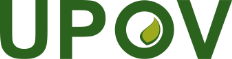 SUnión Internacional para la Protección de las Obtenciones VegetalesComité Administrativo y JurídicoSeptuagésima cuarta sesión
Ginebra, 23 y 24 de octubre de 2017CAJ/74/5Original:  InglésFecha:  5 de octubre de 2017AñoAñoAñoAñoAñoAñoAñoAñoAñoAño200820092010201120122013201420152016Nuevos códigos UPOV300
(aprox.)148114173212209577188173Modificaciones30
(aprox.)17612547*37
1116Total de códigos UPOV (al final del año)6.3466.5826.6836.8517.0617.2517.8087.9928.149ContribuyenteSolicitudes de derechos de obtentor en 2015Nuevos datos aportados a la Base de datos sobre variedades vegetales en 2013Nuevos datos aportados a la Base de datos sobre variedades vegetales en 2014Nuevos datos aportados a la Base de datos sobre variedades vegetales en 2015Nuevos datos aportados a la Base de datos sobre variedades vegetales en 2016Situación al 31 de marzo de 2017Albania0 (2013)0011Verificación de los datos aportados*Alemania66681112Argentina2851001[Se aportan datos] Australia3596357[Se aportan datos] Austria04334Azerbaiyán19 (2014)0000A la espera de la respuesta al correo electrónico del 4 de noviembre de 2016 en el que se invitaba a presentar datos.Belarús150001[Se aportan datos] *Bélgica14465Bolivia (Estado Plurinacional de)50001[Se aportan datos] Brasil3555430[Se aportan datos]*Bulgaria1665126Canadá27355711[Se aportan datos]Chile1073246[Se aportan datos]China2.342 0121[Se aportan datos]  (Administración Estatal de Silvicultura)Colombia1130000Datos recibidos el 1 de marzo de 2017.  El 13 de marzo de 2017 se recibió un correo electrónico en el que se comunicaba que en breve se remitirían nuevos datos en sustitución de los presentados el 1 de marzo de 2017.Costa Rica2 0213[Se aportan datos]*Croacia70032*Dinamarca1681211Ecuador50 (2014)2100A la espera de la respuesta al correo electrónico del 23 de febrero de 2017 en el que se invitaba a presentar datos.*Eslovaquia196445*Eslovenia03555*España684555Estados Unidos de América1.6346101716[Se aportan datos] *Estonia7 (2014)4493ex República Yugoslava de Macedonian.d.0000Participó en el curso de formación en 2014 y preveía presentar los datos tras la recepción de las solicitudes. Federación de Rusia7434255[Se aportan datos] *Finlandia133222*Francia119561311Georgia242102[Se aportan datos]*Hungría26661619*Irlanda2 (2014)2222*Islandia0 (2012)0000Israel50 0211[Se aportan datos] *Italia46486Japón1.1262541[Se aportan datos] Jordania12 0001[Se aportan datos]Kenya711201[Se aportan datos]Kirguistán30100Datos en preparación *Letonia71311*Lituania113234México1931113[Se aportan datos] Montenegron.d.--00A la espera de la respuesta al correo electrónico del 1 de marzo de 2017 en el que se invitaba a presentar datos.Marruecos50 1020[Se aportan datos] Nicaragua120000Participó en el curso de formación en 2015 y preveía presentar los datos antes del final de noviembre de 2015.  A la espera de la respuesta al correo electrónico del 23 de febrero de 2017 en el que se invitaba a presentar datos.*Noruega363143Nueva Zelandia1233565[Se aportan datos] Omán00000Datos recibidos el 16 de marzo de 2017.Organización Africana de la Propiedad Intelectual0-000Correo electrónico recordatorio con instrucciones para la contribución enviado el 23 de febrero de 2017, tras la recepción de información incompleta.*Países Bajos799621011Panamá00001[Se aportan datos]Paraguay34 (2013)0011[Se aportan datos]Perú630200Preveía presentar los datos antes del final de abril de 2017.*Polonia975535*Portugal11202*Reino Unido206101113*República Checa806436República de Corea7572101[Se aportan datos]  Se precisan aclaraciones acerca de los últimos datos facilitados antes de su introducción en PLUTO.República Dominicana0 (2011)0000A la espera de la respuesta al correo electrónico del 23 de febrero de 2017 en el que se invitaba a presentar datos.República de Moldova370233[Se aportan datos] República Unida de Tanzanían.d.--00*Rumania273444Serbia463234[Se aportan datos]Singapur6 (2014)0000No hay datosSudáfrica3502001[Se aportan datos]*Suecia1561112*Suiza646765Trinidad y Tabago0 (2013)0000Participó en el curso de formación en 2014.  A la espera de la respuesta al correo electrónico del 23 de febrero de 2017 en el que se invitaba a presentar datos. Túnez31 0000A la espera de la respuesta al correo electrónico del 23 de febrero de 2017 en el que se invita a presentar datos.*Turquía2311113Ucrania1.0750000A la espera de la respuesta al correo electrónico del 1 de marzo de 2017 en el que se invitaba a presentar datos.*Unión Europea3.111661013Uruguay49 (2014)0110[Se aportan datos]  Se precisan aclaraciones acerca de los últimos datos facilitados antes de su introducción en PLUTO. Uzbekistán29 (2014)0000Participó en el curso de formación en 2014 y preveía presentar los datos en 2015.  A la espera de la respuesta al correo electrónico del 7 de marzo de 2017.Viet Nam148 0000Participó en el curso de formación en 2014 y preveía presentar los datos en 2015.  Datos en preparación.OCDE-1102[Se aportan datos]Número de miembros de la UPOV que contribuyeron a la base de datos PLUTO Número de miembros de la UPOV que contribuyeron a la base de datos PLUTO 44484552Porcentaje de miembros de la UPOV que contribuyeron a la base de datos PLUTOPorcentaje de miembros de la UPOV que contribuyeron a la base de datos PLUTO62%67%61%70%